Scoil Bhríde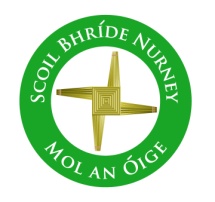 Nurney, Co. KildareTelephone: (045) 526767www.nurneyns.com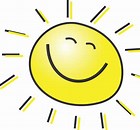 sbnurney@gmail.com 12th May 2021Dear Parents/Guardians School uniform and hot weatherAs we head into the final term, your child is permitted to dispense with the school shirt and tie in favour of the uniform polo shirt, if this is your preference. On warmer days due to it being the last term your child may also be permitted to wear plain shorts (age appropriate) in place of the usual school trousers/skirt. Thanks.Croke Park AgreementIn relation to staff Croke Park 36 Hours (all our obligations under the Croke Park Agreement have been fulfilled for this current school year as follows:10 hours – Individual teacher school planning and development15 hours – Whole school staff school planning and development8 hours – Supervision3 hours – Online meetings and electronic/telephonic communicationsCOVID-19 and EducationFor all the latest updates and parent supports please check daily our dedicated COVID-19 school web page www.nurneyns.com/covid-19 Parenting SupportsFor information on parenting supports and services in Co. Kildare & West Wicklow please check out www.parentingsupport.ieSchool Self-EvaluationA copy of the School’s current Self-Evaluation and School Improvement Plan can be found at the following link www.nurneyns.com/evaluation-reports TestsStandardised testing in spelling, reading and maths will take place over the coming weeks for children (1st-6th class). Please ensure that your child attends school, is punctual, has adequate sleep, good nutrition and appropriate stationery so that they can perform to their potential during these tests. Thank youDates for your diary School closure – Monday June 7th – Friday June 11th inclusiveSummer reports going home in your eldest child’s school bag – June 21st School Tours 2021In line with updated public health advice issued to schools from the HSE and the Department of Education last week, sadly there will be no bus school tours this year.Communion and Confirmation 2021In line with correspondence received from Bishop Denis Nulty, due to updated public health advice from the HSE there will be no Communion or Confirmation before school finishes this year, or during the Summer months. Bishop Denis has stated that these events for now are suspended till further notice. We will of course pass on any information to you from the Bishop as we receive it. School Talent Show 2021Due to updated public health advice from the HSE and the Department of Education, the annual school talent show will again be held online this year. Any pupil wishing to enter, simply needs to create a 2-minute video of their act (singing, dance, jokes, magic, playing an instrument etc.) and send the video or a link to the video to sbnurney@gmail.com by June 4th 2021. Each member of school staff will vote for a winner from the junior end of the school (jr infants to 2nd clss) and from the senior end of the school (3rd class to 6th class). The acts with the highest votes win. Each winner will receive a 10Euro voucher from Easons Bookstore.Wednesday Note and school information also availableon www.nurneyns.comThank you for your co-operation with the above.______________________________Vinny Thorpe – Principal (Doctoral Student) M.Ed (SL), MA.Comp.Mus, H.Dip.Prim.Ed, H.Dip.Mus.Tech, P.Grad.Dip.Ed.St(SEN), B.Mus.Ed(H.Dip.Ed), Dip.Mus.Ed, T.Dip.ICT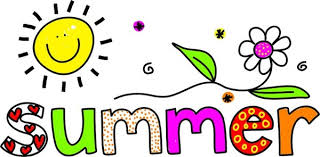 